ΔΕΛΤΙΟ ΤΥΠΟΥΤην 9η Ποδηλατοδρομία διοργανώνει, ο Σύλλογος Στερεοελλαδιτών Σύρου «η Ρούμελη» στα πλαίσια των εκδηλώσεων για την Παγκόσμια Ημέρα Περιβάλλοντος. 	Την Κυριακή 9 Ιουνίου 2019 στις 18:30 μ.μ το απόγευμα, σας περιμένουμε για μια ποδηλατική βόλτα στο νησί μας με αφετηρία την πλατεία Μιαούλη για τους ενήλικες, οι οποίοι θα ακολουθήσουν την διαδρομή: πλατεία Μιαούλη  - Άνω Μάννα – Αγ. Ανάργυροι, παλιό δρόμο Βάρης και επιστροφή στην πλατεία Μιαούλη και 19:00  μ.μ από το Δημοτικό Σχολείο κάτω Μάννα εκκίνηση για τα παιδιά και για τα μικρότερα παιδιά έναρξη από την Πυροσβεστική και τερματισμός στην πλατεία Μιαούλη.Για το Δ.Σ           Η Πρόεδρος                              Ο Γραμματέας     Κούτρα Μαργαρίτα                            Χριστόπουλος Σπυρίδων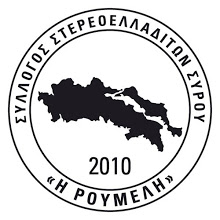                  ΣΥΛΛΟΓΟΣ                                                     ΣΤΕΡΕΟΕΛΛΑΔΙΤΩΝ ΣΥΡΟΥ                                                             «Η ΡΟΥΜΕΛΗ»                                 http://roumelisyros.blogspot.gre-mail: roumeli.syros@yahoo.gr                                               Ερμούπολη  31/05/2019